                                   ÁREA: QUÍMICA 2º BACHILLERATO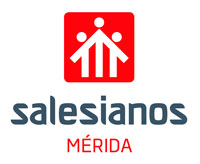 Estándares evaluablesTodos los recogidos en el Decreto 98/2016 para esta asignatura. Se pueden consultar en el siguiente enlace: http://doe.gobex.es/pdfs/doe/2016/1290o/16040111.pdfEstándares mínimosLos recogidos en la matriz de especificaciones de química para la prueba EBAU. Se pueden consultar en el siguiente enlace:https://www.unex.es/organizacion/gobierno/vicerrectorados/vicealumn/archivos/ficheros/pau/coordinacion-ebau-2016-17-1/boe/quimica_boe.pdfCriterios de evaluaciónTodos los recogidos en el Decreto 98/2016 para esta asignatura. Se pueden consultar en el siguiente enlace: http://doe.gobex.es/pdfs/doe/2016/1290o/16040111.pdfCriterios de calificaciónLa nota final de la asignatura será 20 % Nota 1º EVALUACIÓN + 30 % Nota 2º EVALUACIÓN + 50 % Nota 3º EVALUACIÓN, redondeada a la centésima más próxima y en caso de equidistancia a la superior.Promedio de las notas de cada estándar, y de todos los estándares habidos en la evaluación correspondiente.Instrumentos de evaluación60% Examen de evaluación.40% Todos los demás instrumentos que se utilicen en la evaluación: controles, exposiciones de infografías, test por Edmodo, informe de prácticas, presentación de carteles.Criterios de promoción y titulaciónLos recogidos en el Decreto 98/2016. Se pueden consultar en el siguiente enlace: http://doe.gobex.es/pdfs/doe/2016/1290o/16040111.pdfRecuperación de evaluacionesNo se contemplan exámenes de recuperación. La evaluación es continua y acumulativa, en cada momento entra para cualquier prueba, todo lo dado hasta el momento.Nota de septiembreUn examen escrito de todos los contenidos vistos en el curso, que se evaluará de 0 a 10.